АДМИНИСТРАЦИЯ ВОРОБЬЕВСКОГО 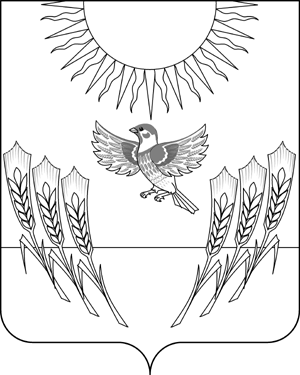 МУНИЦИПАЛЬНОГО РАЙОНА ВОРОНЕЖСКОЙ ОБЛАСТИП О С Т А Н О В Л Е Н И Е   от 26 февраля 2016 г  № 81    	            с. ВоробьевкаО порядке проведения антикоррупционной экспертизы нормативных правовых актов и проектов нормативных правовых актов   Воробьевского муниципального районаВ соответствии со статьей 3 Федерального закона от 17.07.2009 № 172-ФЗ «Об антикоррупционной экспертизе нормативных правовых актов и проектов нормативных правовых актов», статьей 4 Закона Воронежской области от 12.05.2009 N 43-ОЗ «О профилактике коррупции в Воронежской области», постановлением Правительства Российской Федерации от 26.02.2010 г. № 96 «Об антикоррупционной экспертизе нормативных правовых актов и проектов нормативных правовых актов» администрация Воробьевского муниципального района п о с т а н о в л я е т :1. Утвердить прилагаемый Порядок проведения антикоррупционной экспертизы нормативных правовых актов и проектов нормативных правовых актов  Воробьевского муниципального района (далее - Порядок).2. Возложить на юридический отдел администрации Воробьевского муниципального района проведение антикоррупционной экспертизы нормативных правовых актов и проектов нормативных правовых актов администрации Воробьевского муниципального района, проектов решений Совета народных депутатов Воробьевского муниципального района, вносимых в Совет народных депутатов Воробьевского муниципального района главой администрации Воробьевского муниципального района в порядке правотворческой инициативы, проектов решений Совета народных депутатов Воробьевского муниципального района, поступивших на заключение главе администрации Воробьевского муниципального района.3. Признать утратившим силу постановление администрации Воробьевского муниципального района от 22.03.2010 г. № 72 «О порядке проведения антикоррупционной экспертизы нормативных правовых актов и проектов нормативных правовых актов   администрации Воробьевского муниципального района».4. Контроль за исполнением настоящего постановления возложить на руководителя аппарата  администрации Воробьевского муниципального района Рыбасова Ю.Н.Глава администрации муниципального района 					А.В. ПищугинНачальник юридического отдела 						В.Г.Камышанов25.02.2016 г.Утвержденпостановлением администрации Воробьевского муниципального района от 26.02.2016 г. № 81ПОРЯДОКпроведения антикоррупционной экспертизы нормативных правовых актов администрации Воробьевского муниципального района 1. Общие положения1.1. Антикоррупционная экспертиза нормативных правовых актов Воробьевского муниципального района и проектов нормативных правовых актов Воробьевского муниципального района  (далее - антикоррупционная экспертиза) проводится в соответствии с Федеральным законом от 17.07.2009 № 172-ФЗ «Об антикоррупционной экспертизе нормативных правовых актов и проектов нормативных правовых актов», настоящим Порядком и методикой, определенной Правительством Российской Федерации (далее - методика) в целях выявления в них коррупциогенных факторов и их последующего устранения.1.2. Антикоррупционная экспертиза проводится в отношении нормативных правовых актов и проектов нормативных правовых актов администрации Воробьевского муниципального района, проектов решений Совета народных депутатов Воробьевского муниципального района вносимых в Совет народных депутатов Воробьевского муниципального района  главой  администрации Воробьевского муниципального района в порядке правотворческой инициативы, проектов нормативных правовых актов Совета народных депутатов Воробьевского муниципального района, поступивших на заключение главе администрации Воробьевского муниципального района. 1.3. В целях обеспечения возможности проведения независимой антикоррупционной экспертизы проектов нормативных правовых актов, указанных в пункте 1.2 настоящего Порядка, затрагивающих права, свободы и обязанности человека и гражданина, устанавливающих правовой статус организаций или имеющих межведомственный характер - разработчики проектов нормативных правовых актов в течение рабочего дня, соответствующего дню направления указанных проектов на согласование в юридический отдел обеспечивают размещение этих проектов на официальном сайте администрации Воробьевского муниципального района в сети Интернет с указанием дат начала и окончания приема заключений по результатам независимой антикоррупционной экспертизы.2. Порядок проведения антикоррупционной экспертизы 2.1. По решению главы администрации Воробьевского муниципального района антикоррупционная экспертиза проводится юридическим отделом администрации Воробьевского муниципального района (далее – юридический отдел) в отношении нормативных правовых актов администрации Воробьевского муниципального района (далее - нормативные правовые акты) при мониторинге их применения.2.2. Антикоррупционная экспертиза проектов нормативных правовых актов администрации Воробьевского муниципального района, проектов нормативных правовых актов Совета народных депутатов Воробьевского муниципального района, вносимых в Совет народных депутатов Воробьевского муниципального района  главой  администрации Воробьевского муниципального района в порядке правотворческой инициативы, проектов нормативных правовых актов Совета народных депутатов Воробьевского муниципального района, поступивших на заключение главе администрации Воробьевского муниципального района (далее - проекты нормативных правовых актов) проводится юридическим отделом при проведении их правовой экспертизы. При осуществлении антикоррупционной экспертизы проектов нормативных правовых актов в рамках осуществления их правовой экспертизы установленный срок согласования указанных проектов в юридическом отделе увеличивается на пять рабочих дней.2.3. Результаты антикоррупционной экспертизы, оформляются в соответствии с методикой и отражаются в заключении, подготавливаемом по результатам антикоррупционной экспертизы. 2.4. Заключение по результатам антикоррупционной экспертизы нормативных правовых актов носит рекомендательный характер и подлежит обязательному рассмотрению разработчиками проектов нормативных правовых актов.2.5. В случае отсутствия в проекте нормативного правового акта коррупционных факторов лицо, осуществляющие проведение антикоррупционной экспертизы, данный факт отражают в экспертном заключении.2.6. В случае получения заключения о наличии в тексте нормативного правового акта коррупциогенных факторов структурное подразделение администрации муниципального района (должностное лицо) в соответствующей сфере деятельности в течение 10 рабочих дней со дня поступления заключения осуществляет подготовку проекта нормативного правового акта, устраняющего коррупциогенный фактор, и представляет его в юридический отдел на согласование, либо представляет письменное обоснование своего несогласия с результатами антикоррупционной экспертизы.Окончательное решение по заключению юридического отдела по результатам проведения антикоррупционной экспертизы нормативного правового акта принимает глава администрации муниципального Воробьевского района.2.7. В случае получения заключения по результатам проведения антикоррупционной экспертизы проекта нормативного правового акта о наличии в тексте коррупциогенных факторов структурное подразделение администрации муниципального района (должностное лицо) – разработчик  указанного проекта нормативного правового акта, в течение трех рабочих дней со дня поступления заключения устраняет замечания, изложенные в указанном заключении, и представляет проект нормативного правового акта на повторное согласование в юридический отдел. В данном случае срок повторного согласования проекта нормативного правового акта в юридическом отделе не может превышать двух рабочих дней.В случае несогласия разработчика с результатами антикоррупционной экспертизы, свидетельствующими о наличии в разработанном им проекте нормативного правового акта, коррупциогенных факторов, разработчик проекта представляет указанный проект нормативного правового акта в юридический отдел с приложением письменного обоснования своего несогласия.Окончательное решение по данному проекту нормативного правового акта принимает глава администрации Воробьевского муниципального района.